VSTUPNÍ ČÁSTNázev moduluChov drůbežeKód modulu41-m-4/AM54Typ vzděláváníOdborné vzděláváníTyp modulu(odborný) teoreticko–praktickýVyužitelnost vzdělávacího moduluKategorie dosaženého vzděláníM (EQF úroveň 4)H (EQF úroveň 3)Skupiny oborů41 - Zemědělství a lesnictvíKomplexní úlohaPlemena drůbežeProfesní kvalifikaceChovatel a ošetřovatel drůbeže a běžců
(kód: 41-047-H)
Zootechnik pro chov drůbeže
(kód: 41-112-M)
Platnost standardu od26. 07. 2016Obory vzdělání - poznámky41-41-M/01 Agropodnikání41-43-M/02 Chovatelství41-51-H/01 Zemědělec-farmář43-41-M/01 VeterinářstvíDélka modulu (počet hodin)32Poznámka k délce moduluPlatnost modulu od30. 04. 2020Platnost modulu doVstupní předpokladyAnatomie a fyziologie hospodářských zvířatObecná zootechnikaV případě oboru vzdělání kategorie H Základy obecné zootechniky a Složení těla hospodářských zvířatJÁDRO MODULUCharakteristika moduluTento kvalifikační modul je navazuje na získané poznatky z anatomie a fyziologie drůbeže a aplikuje poznatky z obecné zootechniky ve speciálním chovu – chovu drůbeže. Využívány jsou také poznatky z ekonomiky.  Žáci se seznámí se situací v chovu hrabavé a vodní drůbeže v České republice a specifiky chovu jednotlivých druhů a kategorií drůbeže. Žáci získají dovednosti související s ošetřováním drůbeže v komerčním nebo zájmovém chovu. Žáci budou připraveni pro složení zkoušky z profesní kvalifikace 41-112-M Zootechnik pro chov drůbeže nebo 41-047-H Chovatel a ošetřovatel drůbeže a běžců.Očekávané výsledky učeníŽák:vysvětlí a charakterizuje chov drůbeže v ČRposoudí exteriér drůbeže a jednotlivé části těla drůbeže s ohledem na jejich užitkovostvysvětlí a předvede označování a vedení prvotní evidence drůbežepopíše technologie a systémy chovu podle nároků jednotlivých druhů drůbežepředvede ošetření a údržbu prostor pro chov drůbežepopíše a rozpozná jednotlivé druhy krmiva, podá je drůbeži vhodným způsobempopíše způsoby napájení jednotlivých druhů drůbežeposoudí zdravotní stav a popíše denní kontrolu zdravotního stavu drůbeže s ohledem na technologii chovuvysvětlí způsoby reprodukce v chovech drůbeže a popíše průběh inkubace a líhnutí u jednotlivých druhů drůbeže podle použité technologiepopíše a vysvětlí odchov mláďat a následný výkrm jednotlivých druhů drůbežepopíše a vysvětlí chov dospělé drůbeževysvětlí a předvede sběr, ošetření a třídění vajecKompetence ve vazbě na NSK41-112-M Zootechnik pro chov drůbeže:Aplikace platné legislativy v chovu drůbežeVedení prvotní evidence v chovech drůbežePosuzování chovného prostředí, technologie a systémů ustájení drůbežePosuzování výživy a organizace krmení drůbežePosuzování užitkových vlastností drůbežeZajišťování reprodukce v chovu drůbežeZajišťování péče o zdraví drůbežeSběr, ošetření a třídění vajecŘízení a odborné vedení pracovníků zajišťujících živočišnou výrobuObsah vzdělávání (rozpis učiva)Části těla drůbeže, posouzení z hlediska užitkovostiBiologické zvláštnosti, plemena, hybridi
	Chov slepic
		Líhnutí kuřatOdchov kuřatVýkrm kuřatUžitkový chov slepicRozmnožovací chov slepicChov krůt
		Líhnutí krůťatOdchov krůťatVýkrm krůťatChov dospělých krůtChov kachen
		Líhnutí kachňatOdchov kachňatVýkrm kachňatChov dospělých kachenChov hus
		Líhnutí housatOdchov housatVýkrm husChov dospělých husChov japonských křepelek, perliček a běžcůUčební činnosti žáků a strategie výukyStrategie výukyMetody slovní:monologické metody (popis, vysvětlování, výklad)dialogické metody (rozhovor, diskuse)metody práce s učebnicí, knihou, odborným časopisem (např. Náš chov, Drůbežář, Chovatel)Metody názorně demonstrační:pozorování zvířatpředvádění (zvířat, činností v chovu drůbeže)demonstrace obrazů statickýchprojekce statická a dynamickáMetody praktické:nácvik pracovních dovednostížákovské laborovánípracovní činnosti (v chovech drůbeže)grafické činnostiUčební činnosti žáků:Žáci v rámci teoretické výuky:pracují se vzorníkem plemen drůbeže a další odbornou literaturou a prohlížejí si fotografie nejdůležitějších plemen slepic, krůt, kachen, hus, perliček, japonských křepelek a běžcůseznamují se s grafy s početními stavy drůbeže, zejména slepiccharakterizují  jednotlivé druhy drůbeže: slepice, krůty, kachny, husy, japonské křepelky, perličky a běžcena perokresbě a na živé slepici pojmenují jednotlivé části těla, uvedou hlavní masné partieseznámí se s užitkovými vlastnostmi drůbeže na základě výkladu učitele a charakterizují jepracují s platnou právní úpravou týkající se chovu zvířat (v tištěné podobě i v elektronické podobě s využitím internetu) – se zákonem na ochranu zvířat proti týrání, se zákonem o veterinární péči, se zákonem o šlechtění, plemenitbě, označování a evidenci, vyhláškou definující minimální standardy pro ochranu hospodářských zvířat, s nařízením vlády, kterým se stanoví organizace práce a pracovní postupy v chovech zvířatučí se vést záznamy patřící do prvotní evidence v chovech drůbeže a připravují modelové podklady pro ústřední evidenciseznamují se s technologiemi chovu jednotlivých druhů drůbeže na základě výkladu učitele, schémat a fotografiíučí se posuzovat klady a zápory jednotlivých systémů ustájení drůbežena základě výkladu a práce s textem se seznamují s postupy pro mechanické čištění hal po vyskladnění drůbežeučí se popsat postupy dezinfekce, dezinsekce a deratizacena základě výkladu, práce s textem a fotografiemi se učí popsat způsoby větrání a vytápěníseznamují se s požadavky na výživu jednotlivých druhů a kategorií drůbeže a s používánými krmnými směsmina základě výkladu, vysvětlování a práce s texty se žáci seznamují s požadavky pro chov nosnic v klasických klecích, obohacených klecových technologiích, ve voliérách, volně v halách a ve výbězíchna základě výkladu učitele a práce s učebnicí nebo učebními texty se učí kreslit snáškovou křivku a charakterizují její významseznamují se s požadavky pro výkrm kuřatseznamují se s požadavky pro odchov a chov krůt, pro výkrm krůťatseznamují se s požadavky pro odchov a chov hus, pro výkrm housatseznamují se s požadavky pro odchov a chov kachen, pro výkrm kachňatna základě výkladu učitele získávají poznatky k přirozenému a umělému rozmnožováním jednotlivých druhů drůbežena základě výkladu učitele se seznámí s problematikou péče o zdraví jednotlivých druhů drůbeže, prohlédnou si fotografie s příznaky významných onemocnění drůbeže, naučí se popsat příznaky vybraných onemocněnízískají poznatky ke sběru, čištění, třídění a skladování vajecvyhledají v dostupných zdrojích možnosti odborných školení a kvalifikačních zkoušek pro pracovníky v chovech drůbežeučí se postupy první pomoci při způsobení úrazu nebo ohrožení zdravíŽáci v rámci praktické výuky:učí se vést záznamy patřící do prvotní evidence v chovech drůbeže a připravují modelové podklady pro ústřední evidenciseznamují se s technologiemi chovu jednotlivých druhů drůbeže v reálných chovech drůbežečistí, udržují a dezinfikují prostory pro chov drůbežeučí se posuzovat chovné prostředí a vhodnost technologie a systémů ustájení drůbežeseznamují se s krmnými směsmi a počítají spotřebu krmiva a vody pro zadané druhy a kategorie drůbežepo demonstraci práce v chovech učitelem praxe (případně odborného výcviku) nebo instruktorem praktického vyučování se učí zajišťovat krmení a napájení drůbežena živé slepici pojmenují jednotlivé části těla, uvedou hlavní masné partievyzkouší si posoudit exteriér předložených zvířat s ohledem na jejich užitkovostučí se vážit drůbež, seznámí se se standardní růstovou křivkou hybrida v technologickém postupu a posoudí jejich růstna základě demonstrace učitelem nebo instruktorem praktického vyučování se učí obsluhovat líhněna základě výkladu učitele se seznámí s problematikou péče o zdraví jednotlivých druhů drůbeže, prohlédnou si fotografie s příznaky významných onemocnění drůbeže, naučí se popsat příznaky vybraných onemocněnís využitím znalostí týkajících se prevence chorob se učí vyhodnocovat teplotu a vlhkost v objektech pro drůbež, kontrolovat kvalitu krmiva a vody, rozpoznávat příznaky onemocněníučí se sbírat, ošetřovat a třídit vejceseznamují se s předpisy týkající se BOZP a požární ochranyzopakují si poznatky z ekonomiky týkající se zpracování prvotních dokladů pro mzdové účetnictví podnikuseznámí se se základními povinnostmi pracovníka a zaměstnavatele v případě pracovního úrazuučí se postupy první pomoci při způsobení úrazu nebo ohrožení zdraví Zařazení do učebního plánu, ročníkDoporučuje se modul zařadit do druhého nebo třetího ročníku.V případě předmětového uspořádání ŠVP je možné modul učit ve vyučovacích předmětech zaměřených na chov zvířat a v předmětu praxe pro obory vzdělání kategorie M nebo odborný výcvik pro obory kategorie HVÝSTUPNÍ ČÁSTZpůsob ověřování dosažených výsledkůPísemné a ústní zkoušeníSamostatná práce žáků: referát, projekt (doporučení, nepovinné)Praktické zkoušení zvládnutí činností v chovu drůbežeOvěřování probíhá ústně a písemně v rámci teoretické výuky ve vyučovacím předmětu chov zvířat. Hodnoceno je využívaní odborné terminologie, odborná správnost odpovědí a schopnost aplikace poznatků z anatomie a fyziologie a obecné zootechniky a z ekonomiky.V rámci výuky odborné praxe (nebo odborného výcviku v případě oboru vzdělání kategorie H) jsou ověřovány především praktické dovednosti formou praktického předvedení žáky. Důraz je kladen na odbornou správnost, samostatnost a správné zacházení se zvířaty v souladu se zásadami welfare. Hodnoceny jsou také dovednosti organizace práce při zajišťování činností v živočišné výrobě a vedení pracovníků zajišťujících živočišnou výrobu.Kritéria hodnoceníKritéria hodnocení vycházejí z hodnoticího standardu profesní kvalifikace Zootechnik pro chov drůbeže Ošetřovatel drůběže a běžců .Kritéria hodnocení využitelná pro hodnocení v rámci teoretické výuky:rozpoznat a charakterizovat základní plemena slepic, kachen, hus a krůt, vyjmenovat a charakterizovat hybridy chované v ČRpopsat současný vývoj početního stavu slepic, kachen, hus a krůt a jejich parametry užitkovosticharakterizovat další druhy drůbeže (japonské křepelky, perličky, běžce)popsat vybraná ustanovení zákona č. 246/1992 Sb. na ochranu zvířat proti týrání a charakterizovat základní aspekty tohoto zákona z pohledu týrání zvířat a regulace bolestivých zákroků v chovu drůbeže, ve znění pozdějších předpisůpopsat vybraná ustanovení vyhlášky č. 208/2004 Sb. o minimálních standardech pro ochranu hospodářských zvířat, vydané ministerstvem zemědělství a specifikovat požadavky na ochranu drůbežepopsat požadavky na organizaci práce a pracovních postupů při chovu drůbeže v souladu s nařízením vlády č. 27/2002 Sb., kterým se stanoví způsob organizace práce a pracovních postupů, které je zaměstnavatel povinen zajistit při práci související s chovem zvířatpopsat vybraná ustanovení zákona č. 166/1999 Sb. o veterinární péči a o změně některých souvisejících zákonů (veterinární zákon), ve znění pozdějších předpisů, které definují povinnosti chovatele v oblasti veterinární péče a ochrany zdravívysvětlit, které záznamy patří do prvotní evidence v chovech drůbežecharakterizovat a předvést vedení podkladů pro ústřední evidenci drůbeže (registr drůbeže v hospodářství, hlášení do ústřední evidence drůbeže)popsat vybraná ustanovení zákona č. 154/2000 Sb. o šlechtění, plemenitbě a evidenci hospodářských zvířat a o změně některých souvisejících zákonů (plemenářský zákon), v platném znění a vyhlášky č. 136/2004 Sb., kterou se stanoví podrobnosti označování zvířat a jejich evidence a evidence hospodářství a osob stanovených plemenářským zákonem a specifikovat povinnosti chovatele ve vztahu k označování drůbeže (zejména běžců)specifikovat požadavky pro chov nosnic v klasických klecích, obohacených klecových technologiích, ve voliérách, volně v halách a ve výbězíchspecifikovat požadavky pro chov nosnic v různých systémech chovuspecifikovat požadavky pro výkrm kuřatspecifikovat požadavky pro chov krůtspecifikovat požadavky pro chov husspecifikovat požadavky pro chov kachenpopsat mechanické čištění haly po vyskladnění drůbežepopsat postupy při dezinfekci prostor a uvést, kdy je možné opět naskladnit drůbež, popsat systém deratizace, dezinsekce a jejich evidencivysvětlit význam intenzity a barvy světla na chování drůbežepopsat způsoby svícení v hale, hodiny tmy, stmívání světlapopsat způsoby větrání a vytápěnípopsat anatomii trávicí soustavy a fyziologii trávení drůbeževyjmenovat používané krmné směsi pro jednotlivé druhy a kategorie drůbežestanovit orientační spotřebu krmiva a vody pro zadanou kategorii na kus a denpopsat vhodnost různých typů krmítek a napáječek pro jednotlivé druhy a kategorie drůbežepojmenovat jednotlivé části těla určeného kusu drůbeže a uvést hlavní masné partieposoudit exteriér předložených kusů drůbeže s ohledem na jejich užitkovostcharakterizovat užitkové vlastnosti drůbeže (produkce vajec, produkce masa, peří) a uvést způsoby jejich hodnocenínakreslit snáškovou křivku a vysvětlit její praktický významuvést pro jednotlivé druhy drůbeže vhodné poměry samic k samcům při přirozené plemenitběuvést délku inkubace vajec jednotlivých druhů drůbežecharakterizovat požadavky na násadová vejce, vysvětlit ošetřování násadových vajecvysvětlit principy líhnutí, popsat typy líhní a jejich obsluhuvysvětlit význam a způsoby sexování drůbežepopsat nejčastější příčiny odumření zárodku během inkubacepopsat příznaky základních nemocí drůbeže a navrhnout způsoby prevencevysvětlit preventivní opatření proti zavlečení nákaz do chovunavrhnout vakcinační program a aplikaci vakcínpopsat systémy sběru vajec, balení a tříděníobjasnit principy třídění a označování konzumních vajec, vysvětlit význam jednotlivých údajůposoudit vhodnost předložených násadových vajec pro inkubacivyjmenovat a vysvětlit hlavní druhy dokumentů používaných v pracovně-právní oblastipopsat zpracování prvotních dokladů pro mzdové účetnictví podnikunavrhnout systém motivačního odměňování podřízených pracovníků v konkrétních podmínkáchnavrhnout plán odborných školení a kvalifikačních zkoušek podřízených pracovníkůuvést základní povinnosti pracovníka i zaměstnavatele v případě pracovního úrazupopsat první pomoc při způsobení úrazu nebo ohrožení zdravíKritéria hodnocení pro ověřování v rámci praktické výuky:rozpoznat a charakterizovat základní plemena slepic, kachen, hus a krůt, vyjmenovat a charakterizovat hybridy chované v ČRpředvést vedení podkladů pro ústřední evidenci drůbeže (registr drůbeže v hospodářství, hlášení do ústřední evidence drůbeže)posoudit chovné prostředí a technologii chovu nosnic v daném chovu a navrhnout opatření ke zlepšení podmínek chovuzkontrolovat funkčnost krmítek a napáječek v halevysvětlit zásady pro vyskladňování drůbeže, popsat a předvést správnou manipulaci s níprovést údržbu a případně drobné opravy zařízení v určeném chovu drůbežepopsat a předvést způsob učení snášení kuřic do snáškových hnízd ve volných chovechpopsat způsoby větrání a vytápění, zkontrolovat funkčnost náhradního zdrojestanovit orientační spotřebu krmiva a vody pro zadanou kategorii na kus a denpředvést způsob správného nakrmení drůbeže ve volných chovechzajistit napájení pro drůbež ustájenou v halezkontrolovat dostupnost krmení pro drůbež a posoudit vhodnost použité technologie v haleposoudit exteriér předložených kusů drůbeže s ohledem na jejich užitkovostzvážit reprezentativní vzorek drůbeže a posoudit jeho růst na základě srovnání se standardní růstovou křivkou v technologickém postupu pro daného hybridapředvést fixaci drůbeže při inseminaci a přípravu pomůcekpředvést zacházení s mláďaty při vybírání z líhní, třídění, vakcinaci, balení a přepravěvyhodnotit teplotu a vlhkost v hale pro daný druh a kategorii drůbeže a navrhnout příslušná opatřeníposoudit zdravotní stav drůbeže, rozpoznat příznaky onemocněnízkontrolovat (senzoricky) kvalitu krmiva a vodynavrhnout vakcinační program a aplikaci vakcínpopsat systémy sběru vajec a u konkrétní technologie sběr demonstrovatdemonstrovat správné třídění, balení a skladování vajecposoudit u vzorku vajec čistotu a neporušenost skořápky, velikost a tvarposoudit vhodnost předložených násadových vajec pro inkubacinavrhnout systém motivačního odměňování podřízených pracovníků v konkrétních podmínkáchnavrhnout plán odborných školení a kvalifikačních zkoušek podřízených pracovníkůcharakterizovat základní právní předpisy týkající se BOZP a požární ochrany, dodržovat je a kontrolovat jejich dodržování u podřízených pracovníkůPodmínkou pro splnění modulu je úspěšnost minimálně 50%. Plnění jednotlivých kritérií je možné zaznamenávat do portfolia žáka.Doporučená literaturaMICHÁLEK, Jan, František TULÁČEK a Josef ZADINA. Chov zvířat. Praha: Credit, 1995. ISBN 8090164560.[MILOŠ SKŘIVAN .. ET AL.]. Drůbežnictví 2000. Praha: Agrospoj, 2000. ISBN 8023942255.PROMBERGEROVÁ, Iveta. Drůbež na vašem dvoře. Praha: Brázda, 2012. ISBN 978-80-209-0395-2.ŠONKA, František. Chov a výkrm drůbeže v drobných chovech. Praha: Dona, 1997. ISBN 8085463857.PAVEL, Ivan a František TULÁČEK. Vzorník plemen drůbeže. Praha: Český svaz chovatelů, 2006. ISBN 80-239-9542-1.SCHMIDT, Horst. Kapesní atlas slepic a zakrslých slepic: 182 plemen slepic na zahradu, do domu, na farmu a výstavu. Líbeznice: Víkend, 2007. ISBN 978-80-86891-54-5.HYÁNKOVÁ, [Ludmila a Jiří HORT]. Stručný průvodce pro začínající chovatele japonských křepelek masného typu. Praha: Výzkumný ústav živočišné výroby, 1999. ISBN 8023840061.http://ksz.agrobiologie.cz/plemenadrubezeakraliku/kur.htmlPoznámkyDoporučené rozvržení hodin:teoretické vyučování - 16 hodinpraktické vyučování - 16 hodinV případě využití modulu v oboru vzdělání zemědělec-farmář, není nutné, aby se žáci v rozsahu stanoveném modulem věnovali problematice právní úpravy chovu drůbeže a organizace a řízení činností v chovech.Obsahové upřesněníOV NSK - Odborné vzdělávání ve vztahu k NSKMateriál vznikl v rámci projektu Modernizace odborného vzdělávání (MOV), který byl spolufinancován z Evropských strukturálních a investičních fondů a jehož realizaci zajišťoval Národní pedagogický institut České republiky. Autory materiálu a všech jeho částí, není-li uvedeno jinak, jsou Zdeňka Szebestová, Jana Mičková. Creative Commons CC BY SA 4.0 – Uveďte původ – Zachovejte licenci 4.0 Mezinárodní.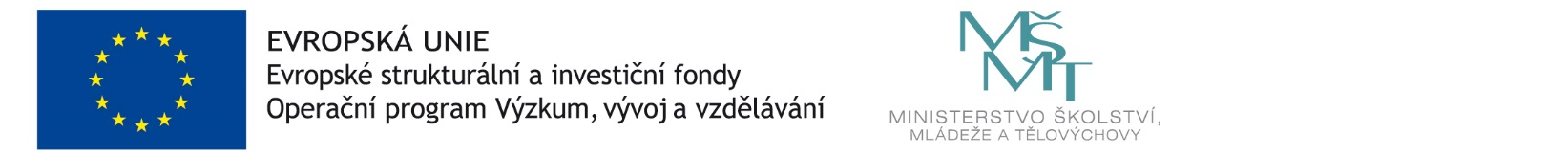 